3. Future first aid headlines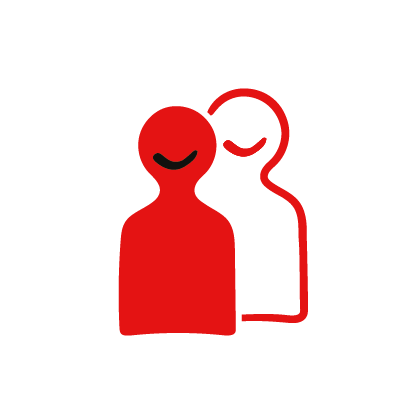 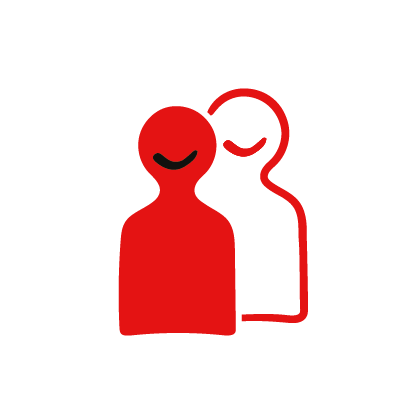 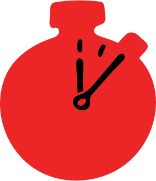 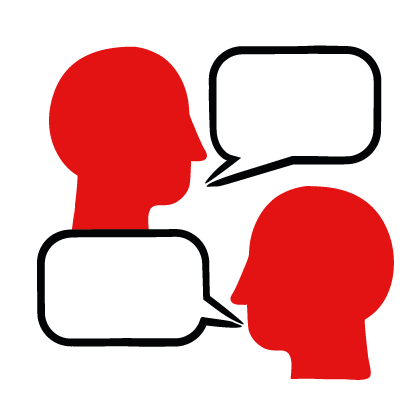 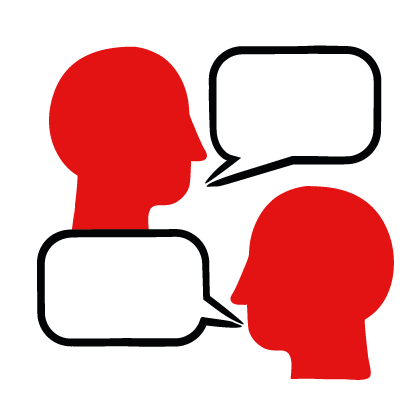 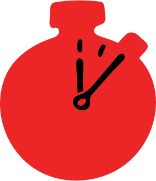 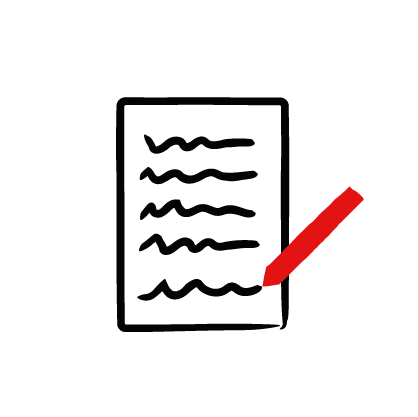 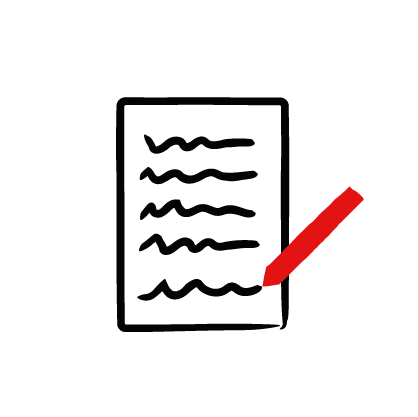 Learning objectivesThink about what motivates people to help othersOverviewLearners create a first aid story about helping others and then, acting as reporters come up with a future first aid headline and share this with the group.PreparationPens and paper.Delivering the activityArrange learners into pairs and ask them to imagine they have helped someone in a first aid emergency. They can create a situation, discussing what happened, how it affected the injured person, what their injury or illness was, what was happening around them, where it was, the time of day, how they recognised what to do, what they did to help, how the situation ended, etc. If needed, they can look at the films and role plays on in the first aid skills section of the site site to stimulate and develop their ideas.Once the pairs have developed their stories, one should assign themselves the role of interviewer and the other of interviewee. The interviewer could take on the role of someone from a local newspaper, TV or radio station that has taken an interest in the first aid story. Give the pairs time to structure some questions that they think an interviewer would ask; e.g. key facts, the human interest of the story, i.e. how were people affected and what happened.If needed they can use the prompt questions below:What happened in the first aid emergency?What signs did you recognise?What key action did you take to help?How did you feel when you helped the person; before, during and after?How do you think the person you helped felt?What gave you the confidence to help, and the willingness to step in?What would you say or what advice would you give to someone else who had to help in a first aid emergency?Once learners have developed their interview, ask them to come up with a future headline for their story.Invite some pairs to share their interviews and headline with the group. Summing upReflect on the idea positive headlines about helping others.